                                                      T.C         FELAHİYE KAYMAKAMLIĞI Münüş Faik Kesici ÇPA. Lisesi  Okul -Veli -Öğrenci Sözleşmesi                                     BİRİNCİ BÖLÜM                                                                                                                             Genel EsaslarAmaçMADDE 1- Bu sözleşmenin amacı, okul veli öğrenci arasındaki hak ve sorumlulukları düzenlemek, veli ve öğrenciyi okulun eğitim öğretim ortamına aktif katılımını sağlamak ile ilgili esasları düzenlemektir.KapsamMADDE 2- Bu sözleşmenin maddeleri Münüş Faik Kesici ÇPA.  Lisesinin, öğrencilerini ve velilerini kapsar.DayanakMADDE 3- Bu Sözleşme, 1739 Milli Eğitim Temel Kanunu, Ortaöğretim Kurumları Yönetmeliği, MEB Eğitim Kurumları Sosyal Etkinlikler Yönetmeliği, MEB Rehberlik Yönetmeliği, , MEB İlköğretim ve Orta Öğretim Kurumlarında Parasız Yatılılık, Burs ve Sosyal Yardımlar Yönetmeliği hükümlerine dayanılarak hazırlanmıştır.TanımlarMADDE 4- Bu sözleşmede geçen;Okul: Münüş Faik Kesici ÇPA.  Lisesi;Öğrenci: Felahiye Münüş Faik Kesici ÇPA.  Lisesinin kayıtlı öğrenciyi,Veli: Felahiye Münüş Faik Kesici ÇPA.  Lisesinin Kayıtlı öğrencinin annesi, babası veya kanunen sorumluluğunu üstlenen kişiyi,Okul Müdürü: Felahiye Münüş Faik Kesici ÇPA.  Lisesinin Müdürünü,Taraflar: Sözleşmeyi imzalayan veli, öğrenci, okul müdürünü,İlgili Mevzuat: Okul yönetiminin bağlı olduğu her türlü kanun, yönetmelik, yönerge, genelge, emir ve resmi yazıları ifade eder.İKİNCİ BÖLÜMOkulun Hakları ve SorumluluklarıOkulun HaklarıMADDE 5- okul bu sözleşmeye dayanak olan kanun, yönetmelik, genelge ve yönergede belirtilen tüm haklara sahip olmanın yanı sıra;Okul toplumundan ve çevreden saygı ve destek görmekOkulca alınan tüm kararlara ve okul kurallarına uyulmasını istemekPlanlanmış eğitim etkinliklerinin yer, zaman ve içeriğinde değişiklik yapmakDestekleyici, güvenli ve katılımcı bir işbirliği içinde çalışmakÖdül ve cezalara karar vermek; öğrenci ve velilerin bu kararları saygıyla karşılamasını ve önerilere uyulmasını beklemekOkulun hedeflerine uygun planlamalara öğrenci ve velilerin katılımını ve desteğini beklemekOkul, ilgili mevzuatın tüm yükümlülüklerini yerine getirme,Eğitim ve öğretimde okul olarak alınan kararlarda tüm birim ve bireylerin katılmalarını istemeVeli ve öğrenci hakkında gerekli bilgileri araştırma, ya da bu bilgileri kendilerinden isteme,Öğrencilerden yapabileceklerinin en iyisini yapmalarını isteme,Öğrencilerin söz ve davranışlarından sorumlu olmalarını isteme haklarına sahiptir.Okulun SorumluluklarıMADDE 6- Okul, bu sözleşmeye dayanak olan kanun, yönetmelik, genelge, yönerge ve ilgili mevzuatta belirtilen tümsorumlulukları yerine getirmenin yanındaÖğrencilerin akademik ve sosyal gelişimlerini destekleyecek materyal, ekipman ve teknolojik donanım sağlamak.Okulda olumlu bir kültür yaratmak.Öğrenci, veli ve çalışanlar arasında hiçbir nedenden dolayı ayrım yapmamak.Eğitim ve öğretim sürecini okulun duvarlarıyla sınırlamamak.Öğrencilerin, velilerin ve okul çalışanlarının kendilerini ve fikirlerini ifade edebilecekleri fırsatlar yaratmak.Okulun güvenilir ve temiz olmasını sağlamak.Öğrenciler için iyi bir model olmak.Okulun ve öğrencinin ihtiyaçları doğrultusunda sürekli gelişmek.Okulda etkili öğrenmeyi destekleyecek bir ortam yaratmak.Okulun işleyişine ait kararların ve kuralların uygulanmasını takip etmek.Okul-toplum ilişkisini geliştirmek.Öğretmen, öğrenci ve veli görüşmelerini düzenlemek ve ilgilileri zamanında bilgilendirmek.Okul çalışanlarının ihtiyaçları doğrultusunda eğitim seminerleri düzenlemek.Okulun işleyişi ve yönetimi konusunda ilgili tarafları düzenli olarak bilgilendirmek.Veli ve öğrenci hakkında ihtiyaç duyulan bilgileri toplamak, değerlendirmek, sonuçlarını ilgililerle paylaşmak ve gizliliğini sağlamak.Veli toplantılarının belirli aralıklarla ve düzenli olarak yapılmasını sağlamak.Okul ve çevresinde şiddet içeren davranışlara kesinlikle izin vermemek.Bilimsel ve süreli yayınları okul kütüphanesinde kullanıma sunmak,Öğrenciler için toplumsal hizmet etkinlikleri planlamak ve bu hizmetleri yürütmek,Okulumuzda her veli ve öğrencinin öğrenmesi için her türlü fırsatın verilebildiği bir ortam sağlamakOkulumuzun, donanımları ve sosyal imkânlarını geliştirme gibi sorumlulukları vardırÜÇÜNCÜ BÖLÜMVelinin Hakları Ve SorumluluklarıVelinin HaklarıMADDE 7- Veli, bu sözleşmeye dayanak olan kanun, yönetmelik, genelge, yönerge ve ilgili mevzuatta belirtilen tüm haklara sahip olmanın yanı sıraÇocuğumun eğitimiyle ilgili tüm konularda bilgi almak.Adil ve saygılı davranışlarla karşılanmak.Çocuğuma okul ortamında nitelikli kaynaklar, eğitim ve fırsatlar sunulacağını bilmek.Okulun işleyişi hakkında bilgi almak.Okul yönetimine katılmak.Öğrencisinin okuldaki gelişim süreciyle ilgili bilgi almak.Okulda düzenlenen Eğitim Seminerlerinden yararlanmak.Okulun bilgi teknoloji laboratuvarından yaralanmak.Okul kütüphanesinden yararlanmakOkula konferans vermek üzere davet edilen öğretim elemanlarından yararlanmakOkul-aile birliğinin düzenleyeceği gezilerden yararlanmak.Okulun web sayfasından yararlanmak. gibi haklara sahiptir.Velinin SorumluluklarıMADDE 8- Veli, bu sözleşmeye dayanak olan kanun, yönetmelik, genelge, yönerge ve ilgili mevzuatta belirtilen tüm sorumluluklara sahip olmanın yanı sıra;Çocuğumun okula her gün zamanında, öğrenmeye hazır, okulun kılık-kıyafet kurallarına uygun bir şekilde gitmesini sağlamakOkulun öğrenciler için düzenleyeceği etkinliklerden görev almakOkulun duyuru ve yazılarını takip etmekBilgi edinmek amacıyla gönderilen her tür anket ve formu doldurup zamanında geri göndermekOkul Gelişim Yönetim Ekibi (OGYE) ve Okul-Aile Birliği seçimlerine toplantılarına katılmak.Okumaya, araştırmaya daha fazla zaman ayırması için televizyon seyretme ve oyun oynama saatlerini düzenlemesine yardımcıolmak.Evde, o gün okulda yaptıklarını paylaşarak günün değerlendirmesini çocuğumla birlikte yapmakÇocuğumun uyku ve dinlenme saatlerine dikkat etmek.Okulun düzenleyeceği aile eğitim seminerlerine katılmak.Okul yönetiminin okul-aile ilişkilerini geliştirmek için yapacakları ev ziyaretlerini kabul etmek.Öğrencinin disiplin kurallarına uyması için gerekli önlemleri almak.Öğrencinin ruhsal ve fiziksel durumundaki değişmeler hakkında okulu zamanında bilgi vermek.Aile ortamında fiziksel ve psikolojik şiddete izin vermemek.Sene başında yapılacak olan okul-aile birliği toplantısında alınan ilgili kararlara uymak.Okulun imkânlarının geliştirilmesinde ve sosyal etkinliklerle ilgili alanlarda aktif rol almak.Öğrencinin okul kulüplerinin çalışmaları dâhilinde yapılan etkinliklere izin vermek, desteklemek, katılmakOkulun, okul içerisinde ve okul dışında düzenleyeceği tüm etkinliklere destek olmakÖğrencinin okulla ilgili ileteceği bir bilgiyi okul idaresi, rehberlik servisi ile değerlendirdikten sonra konu ile ilgili yargıdabulunmak.Öğrencinin normal davranışından farklı bir durum gözlediğimde sınıf rehber öğretmeni ve okul psikolojik danışmanı ile görüşmek.Öğrencinin arkadaşlarını ve onların ailelerini tanımaya çalışmak.Öğrencinin zararlı alışkanlıklar edinmesini önlemekÖğrenci ile ilgili önemli bilgileri/bilgi değişikliklerini (adres-telefon-ad soyad değişikliği vb.) en kısa zamanda okul idaresine bildirmekÖğrencinin okulda bilerek ya da bilmeyerek vereceği zararları ödemek.Kendisiyle ilgili okulu ilgilendiren bilgi değişikliklerini kısa sürede okul idaresine bildirmekOkul-Aile birliğine destek olmak, kendisi/eşi ve öğrencisi ile ilgili etkinlik/faaliyet resim/videolarının çekimine ve sosyal medyada okul idaresi/öğretmenler tarafından kullanılmasına izin vermekÇağrıldığında en kısa zamanda okula gelmekÖğrencinin okula devamını sağlamak, devam e okuldan durumunu takip etmek, zaman zaman okul idaresine sormakBu sözleşme ekinde verilen formları okuyup kendine ve öğrencisine uygun olanları imzalamak.Veli bu sözleşmede belirtilen hiçbir sorumluluktan kaçınamaz, aksi takdirde doğabilecek her türlü aksaklıkta sorumluluktan kaçınamazDÖRDÜNCÜ BÖLÜMÖğrenci Hakları ve SorumluluklarıÖğrenci HaklarıMADDE 9- Öğrenci, bu sözleşmeye dayanak olan kanun, yönetmelik, genelge, yönerge ve ilgili mevzuatta belirtilen tüm haklara sahip olmanın yanı sıraDüşüncelerini özgürce ifade etmeGüvenli ve sağlıklı bir okul ve sınıf ortamında bulunmaBireysel farklılıklarına saygı gösterilmeKendisine ait değerlendirme sonuçlarını zamanında öğrenmeKendisine ait özel bilgilerin gizliliğinin sağlanmasıOkulun işleyişi, kuralları hakkında bilgilendirilmeOkul kurallarının uygulanmasında eşitliğin gözetimlini istemeKendini ve diğer öğrencileri tanıma, kariyer plânlama, karar verme ve benzer konularda danışmanlık almaAkademik ve kişisel gelişimini destekleyecek ders dışı etkinliklere katılmaOkul yönetiminde temsil etme ve edilmeÖğrenci SorumluluklarıMADDE 10 - Öğrenci, bu sözleşmeye dayanak olan kanun, yönetmelik, genelge, yönerge ve ilgili mevzuatta belirtilen tümsorumluluklara sahip olmanın yanı sıra;Okul bahçesinde bulunan bitki ve donanımları koruyup belirli periyotlarla geliştirilmesinde aktif katılım sağlamaOkuldaki kulüp çalışmaları, sosyal etkinlikler ile her tür ders dışı faaliyetlere katılma ve etkinlikler sırasında kurallara uymaOkulda düzenlenecek etkinliklerin kamuoyuna duyurulmasında aktif rol oynama.Okulun tüm birimlerinin kirletilmemesi için yiyecek ve içecekleri kantin dışında tüketmeme.Okul içi ve dışında karşılaşacağım sorunların çözümünde öncelikle rehberlik servisinden yardım alma karşılaşabilecek sorunlar hakkında önceden bilgi alma.Ödünç olarak aldığı kitap vb. dokümanları zamanında iade etme.Okula gelirken pirsing, hızma, kolye, yüzük, küpe vb. ziynet eşyası takmama ve okulun belirlediği kıyafete uygun giyinme.Ses ve görüntü kaydedici vb. elektronik eşya bulundurmamaÖnemli bir mazereti olmadığında okula geç kalmama ve devamsızlık yapmamaOkulda bulunan kişilerin haklarına ve kişisel farklılıklarına saygı göstermeOkul ve arkadaşlarının eşyalarına zarar vermeme verdiği takdirde zararı karşılamaSınıfça belirlenen kurallara uyma.Okul yönetimine (fikir, eleştiri, öneri ve çalışmalarıyla) katkıda bulunma.Arkadaşlarına, öğretmenlerine ve tüm okul çalışanlarına saygılı davranma.Hiç bir şekilde kaba kuvvete ve baskıya başvurmamaOkulda kullandığı her türlü araç gereci koruma,Kesici-delici alet bulundurmamaOkulda alt üst sınıf ayırımı, devrecilik yapmamaVerdiği adres veya telefonda meydana gelecek değişiklikleri mümkünse aynı gün, değilse ertesi gün okul idaresine bildirmek. 20.Okulda sigara, içki ve diğer zararlı maddeleri bulundurma ve kullanmanın yasak olduğu, telefon, ideolojik ve zararlı yayın ile değerli eşyayı okula getirilmeyeceğini, eşya kaybında okul idaresinin sorumluluk kabul etmeyeceğini, yasaklara uymamaktan dolayı okul idaresi gerekli önlem ve yaptırımların disiplin yönetmeliği çerçevesinde uygulanacağını bilme21. Okulda ve çevresinde sigara, içki, uyuşturucu kullandığı, silah, kesici – yaralayıcı alet bulundurulduğu tespit edilen; dersi engelleyici, okul ortamını ve disiplini bozucu davranışta bulunan, dedikodu, kavga, tehdit, şantaj yoluyla okula ve okul öğrencisine zarar veren, okulda çete oluşturan, ideolojik faaliyette bulunan, ahlak ve edebe aykırı davranan, okul içinde ve dışında okulun ismini zedeleyici suç işleyen öğrencinin okulla ilişiğinin kesileceğini bilmeBEŞİNCİ BÖLÜMVeli İzin MuvafakatiMADDE 11- Veli, öğrencinin okuldaki öğrenim süresi boyunca aşağıdaki belirtilen hususlarda her türlü muvafakati verir,doğabilecek her türlü aksaklıkta sorumluluğu üstlenir, hiçbir şekilde okul idaresini sorumlu tutamaz.Öğrencinin öğrenim süresi boyunca okulun düzenlediği her türlü gezi, gözlem, inceleme, antrenman, müsabaka (futbol, voleybol, masa tenisi, satranç gibi), yarışmalar, halk oyunları, tiyatro, her türlü egzersiz çalışmaları, müzikal etkinlikler ve laboratuar çalışmalarında,Öğrencinin beyanı üstüne rahatsızlanması üzerine izinlerine,Öğrencinin okulda öğrenimi devam ettiği sürece okul idaresinin belirlediği okul sınırlarını terk etmeyeceği ve tehlike arz eden hiçbir yere gitmeyeceğini,Öğrencinin izinsiz okul sınırlarını terk etmeyeceğini ettiği takdirde sorumluluğu üstleneceğini,Tarafımdan kısa mesaj, e-posta veya telefon ile izin talebinde bulunduğum takdirde izin verilmesini,Öğrencinin Ahenk Projesi ve MEB. Eğitim Kurumları Sosyal Etkinlikler Yönetmeliği kapsamında yapılan etkinliklere (gezi,yemek, tiyatro, sinema, seminer, konferans… vb) katılmasına her koşulda izin verilmesini.Milli Eğitim Bakanlığımız 2017/12 Sayılı Genelgesi uyarınca, öğrencimin eğitim öğretim faaliyetleri kapsamında alınan ses, görüntü ve video kayıtlarının ve aynı zamanda hazırlamış olduğu eserlerin (hikaye, resim, fotoğraf, şiir …vb.) Milli Eğitim Bakanlığı’na bağlı kurum ve kuruluşlarca kullanılan kurumsal internet siteleri ve sosyal medya hesaplarında /yöneticilerin sosyal medya hesaplarında yayınlanmasına izin veriyorum.Yukarıdaki beyanım dışında bir durum olursa, tarafımdan verilecek dilekçe doğrultusunda izin verilmesini,Madde 11’de belirtilen bu durumlar veli tarafından kabul edilir, doğabilecek her türlü aksaklıkta sorumluluk veliye ait olduğu, veli tarafından bu sözleşmenin imzalanmasıyla kabul edilmiş olur.ALTINCI BÖLÜMÇeşitli HükümlerMADDE 12- Bu sözleşme ekinde yer alan imza sirküsü taraflar tarafından imzalandıktan sonra sözleşmenin bir kopyası bilgi amaçlı olarak veliye verilir. Okul duyuru panolarında sözleşmenin bir örneği asılır.MADDE 13-Sözleşmede yer almayan bir durumla karşılaşan taraflar ilgili mevzuat hükümlerine göre durumu açıklığa kavuştururlar.YEDİNCİ BÖLÜMYürürlük ve YürütmeMADDE 14- Bu sözleşme taraflar tarafından imzalandıktan sonra yürürlüğe girer.MADDE 15-Bu sözleşme hükümlerini Münüş Faik Kesici ÇP. Anadolu Lisesi Müdürlüğü yürütür.SÖZLEŞME İMZA SİRKÜSÜMÜNÜŞ FAİK KESİCİ ÇPA. LİSESİ MÜDÜRLÜĞÜNETarafımızdan Felahiye Münüş Faik Kesici ÇPA. Lisesi “Okul – Veli - Öğrenci Sözleşmesi” okundu, her maddesi anlaşıldı ve kabul edildi. Sözleşmeye aykırı hareket ettiğimizde doğabilecek her türlü aksaklıkta sorumluluğu üstleneceğimizi onaylayarak bu sözleşmenin imza sirküsünü imzaladık bir örneğini bilgi amaçlı yanımıza aldık.Bilgilerinize arz olunur.Yakup GÜLSERENOkul MüdürüBu sözleşme; veliyi ve öğrenciyi okulun işleyişi, kuralları, öğrencilere ve velilere sağlayacağı imkânlar ve tarafların karşılıklı hakve sorumlulukları konusunda bilgilendirmek amacıyla hazırlanmıştır.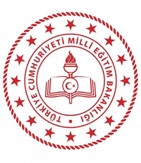 FELAHİYE İLÇE MİLLİ EĞİTİM MÜDÜRLÜĞÜ MÜNÜŞ FAİK KESİCİ  ÇOK PROĞRAMLI ANADOLU LİSESİKale Mah. Çerkezbey Cad. No:7Felahiye/KAYSERİTel:03527912011Faks:03527912011www.munus-faikkesicicpal.meb.k12.tr/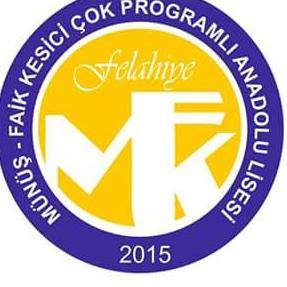 Veli;Öğrenci;Sözleşme TarihiAdı Soyadı:Adı Soyadı:                            19/09/ 2023İmza:İmza: